Директору МАОУ «СОШ № 8 с углубленным изучением            технологического  профиля» Мухаметчиной Е.К.                             от____________________________зарегистрированного(-ой):   по адресу:_________________________________проживающего(-ей) по адресу:_________________________________контактный телефон:_______________адрес электронной почты:_____________________________________________ЗАЯВЛЕНИЕ
о приеме на обучение          Прошу зачислить моего ребенка______________________________________									(ФИО)«___»_________ ______ года рождения, зарегистрированного (-ую)  по адресу: ___________________________________________, проживающую(его)  по адресу: ____________________________________________, в ____  класс МАОУ «СОШ № 8 с углубленным изучением технологического профиля»Уведомляю о потребности моего ребенка____________________________________ (ФИО ребенка) в обучении по адаптированной образовательной программе в соответствии с заключением психолого-медико-педагогической комиссии. Даю согласие на обучение моего ребенка по адаптированной образовательной программе МАОУ «СОШ № 8 с углубленным изучением технологического профиля».______________              _______________               ____________________________          (дата)                                                      (подпись)                        		  (инициалы, фамилия)На основании статьи 14 Федерального закона от 29.12.2012 № 273-ФЗ «Об образовании в Российской Федерации» прошу организовать для моего ребенка _________________________________________ обучение на ____________ языке и (ФИО)изучение родного _______________ языка и литературного чтения на родном ______________ языке.С уставом, лицензией на осуществление образовательной деятельности, свидетельством о государственной аккредитации, образовательными программами и локальными актами, регламентирующими организацию и осуществление образовательной деятельности, права и обязанности обучающихся МАОУ «СОШ № 8 с углубленным изучением технологического профиля», ознакомлен(а)._____________             ______________                   ________________________                 (дата)                                                   (подпись)                                                             (инициалы, фамилия)Согласен(на) на обработку моих персональных данных и персональных данных моего ребенка в объеме, указанном в заявлении и прилагаемых документах, с целью организации обучения и воспитания __________________________________ (ФИО ребенка)при оказании муниципальной услуги. ________________               ______________              __________________________             (дата)                                                             (подпись)                                                                    (инициалы, фамилия)Приложения к заявлению:копия паспорта ____________________________________________ на _л. в 1 экз.;(ФИО родителя (законного представителя))копия свидетельства о рождении ____________________________ на _ л. в 1 экз.;(ФИО ребенка)копия свидетельства о регистрации _____________________________________ по (ФИО ребенка)местожительству на __ л. в 1 экз.;справка с места работы (при наличии права)_______________________________ (ФИО родителя (законного представителя))на _ л. в 1 экз.;копия заключения психолого-медико-педагогической комиссии, выданного в отношении (при наличии) _____________________________, на __  л. в 1 экз.(ФИО ребенка)____________________________________________________________________________________________________________________________________________    ______________          ______________                ____________________________                        (дата) 		           (подпись)                                                              (инициалы, фамилия)Российская ФедерацияРеспублика Саха (Якутия)МУНИЦИПАЛЬНОЕ ОБРАЗОВАНИЕ«Мирнинский район»Муниципальное автономное общеобразовательное учреждение«Средняя общеобразовательная школа №8 с углубленным изучением технологического профиля»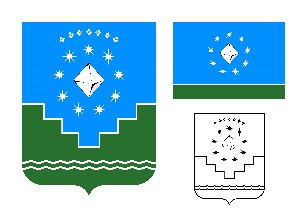 Россия ФедерациятаСаха  Өрөспуубулукэтэ«Мииринэй оройуона»МУНИЦИПАЛЬНАЙ ТЭРИЛЛИИ«Технологическэй идэни диринник баhылыыр 8 №-дээх уопсай орто  yорэх  оскуолата»Муниципальнай автономнай  yорэх тэрилтэтэ678170 Республика Саха (Якутия,) Мирнинский район, г.Мирный ул. Вилюйская, д.7;Тел/факс 8 (41136) 34251, тел. 8 (41136) 43744. E-mail: school_8_mirny@mail.ruОКПО 89996819; БИК 019805001; ИНН 1433024490; КПП 143301001; счет № 03234643986310001600Кор.счет 40102810345370000085;  ОТДЕЛЕНИЕ-НБ РЕСПУБЛИКИ САХА (ЯКУТИЯ) БАНКА РОССИИ// УФК по Республике Саха (Якутия) г. ЯкутскУФК по  РС (Я) (Администрация МО «Мирнинский район» РС (Я), МАОУ «СОШ №8»)678170 Республика Саха (Якутия,) Мирнинский район, г.Мирный ул. Вилюйская, д.7;Тел/факс 8 (41136) 34251, тел. 8 (41136) 43744. E-mail: school_8_mirny@mail.ruОКПО 89996819; БИК 019805001; ИНН 1433024490; КПП 143301001; счет № 03234643986310001600Кор.счет 40102810345370000085;  ОТДЕЛЕНИЕ-НБ РЕСПУБЛИКИ САХА (ЯКУТИЯ) БАНКА РОССИИ// УФК по Республике Саха (Якутия) г. ЯкутскУФК по  РС (Я) (Администрация МО «Мирнинский район» РС (Я), МАОУ «СОШ №8»)678170 Республика Саха (Якутия,) Мирнинский район, г.Мирный ул. Вилюйская, д.7;Тел/факс 8 (41136) 34251, тел. 8 (41136) 43744. E-mail: school_8_mirny@mail.ruОКПО 89996819; БИК 019805001; ИНН 1433024490; КПП 143301001; счет № 03234643986310001600Кор.счет 40102810345370000085;  ОТДЕЛЕНИЕ-НБ РЕСПУБЛИКИ САХА (ЯКУТИЯ) БАНКА РОССИИ// УФК по Республике Саха (Якутия) г. ЯкутскУФК по  РС (Я) (Администрация МО «Мирнинский район» РС (Я), МАОУ «СОШ №8»)